FACULTAD DE EDUCACION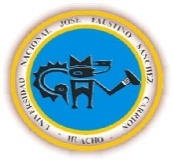 Departamento Académico de Educación Tecnológica y ActividadesEDUCACION TECNOLOGICA SÍLABOSILABODATOS ADMINISTRATIVOSASIGNATURA		:	ESTRUCTURAS METÁLICASCÓDIGO			:	ESPECIALIDAD		:	CONSTRUCCIONES METALICAS IICRÉDITOS			:	03PRE-REQUISITO		:	CONSTRUCCIONES METALICAS ICONDICIÓN		:	ELECTIVOÁREA ACADÉMICA	:	MECÁNICAHORAS POR SEMANA	:	04 (TEORÍA 03, PRÁCTICA 01)PROFESOR			:	MG. JOSE NICHO ALCANTARAOBJETIVOTransmitir los conocimientos referentes a las construcciones  metálicas, su diseño, su fabricación, su montaje, su manutención. SYLLABUSIntroducción. Concepción de un estructura. Consideraciones de diseño. Teoría de cargas. Elementos a tensión. Elementos a compresión. Columnas de alma llena. Columnas de celosía. Elementos de flexión. Vigas elementos a flexo compresión. Aplicaciones de análisis estructural. Estructuras misceláneas.REFERENCIAS BIBLIOGRÁFICAS Diseño de Estructuras metálicas, Jack C. Mc.Cormar, Ed. Rsi, a989.Diseño de Estructuras de Acero, Edwin L.Charles Gaylord, Ed. CESCA, 1990.Diseño de Estructuras de Acero Bools.Teoría Elemental de Estructuras, Yuan Yu.Hsien, Ed. AMI, 1982.Diseño de Estructuras de Acero con RFO William J.S.Análisis estructural Hibberler. 2da. Edición.Norma: AASIITO para puentes.Norma: Alemana para columnas.Efecto del viento sobre estructuras. José Escalante UNI.Perfiles soldados de planchas. M. A. Díaz UNI.PROGRAMA ANALÍTICO1°  SEMANAINTRODUCCIÓN AL DISEÑO DE ESTRUCTURAS DE ACERO. Ventajas de acero como material estructural, comparación del acero como material estructural, comparación del acero con otros materiales estructurales.2°  SEMANAEl diseñador de estructuras. Factor de seguridad. Especificaciones técnicas.3°  SEMANAPROPIEDADES Y CARACTERÍSTICAS TÉCNICAS. Propiedades de los materiales estructurales. Propiedades del Acero. Propiedad de las Secciones geométricas. Aceros estructurales. Perfiles de los aceros. Especificaciones e identificación de los aceros según AISC.4°  SEMANACARGAS. Cargas muertas. Cargas vivas. Tipos de carga viva en viviendas, edificios públicos, industrias.5°  SEMANACARGAS DE VIENTO. Carga de nieve. Carga de sismo. Cargas de impacto. Cargas sobre puente. Cargas sobre torres para antenas. Cargas sobre torres para líneas de transmisión.6°  SEMANACONECTORES. Tipos, características. Miembros fabricados. Esfuerzos en conectores y miembros soldados. Factores de concentración de esfuerzos estrobos. Tipos.7°  SEMANATENSIÓN. Miembros sujetos a tensión. Esfuerzos admisibles AISC. AASHO. Rigidez en tensión. Diseño de barras redondas. Templadores. Elementos a tensión con agujeros. Especificaciones AISC.8°  SEMANAEXAMEN PARCIAL9°  SEMANAMÉTODO DEL CÁLCULO. Diagramas de fuerzas. Método de descomposición de fuerzas, métodos de secciones, método de coeficientes, método de nudos. Otros métodos.10°  SEMANA	MIEMBROS A COMPRESIÓN. Miembros sujetos a compresión, desarrollos para columnas. Secciones utilizadas en columnas. Fórmulas de AISC para columnas. Longitud efectiva de las columnas. Diseño de columnas de celosía.11°  SEMANAPórticos arriostrados y no arriostrados. Diagramas AISC. Placas para base de columnas. Bulones de anclaje.12°  SEMANAFLEXIÓN. Vigas, ecuación de flexión, esfuerzos admisibles en flexión AISC. Apoyo lateral en vigas, ecuaciones AISC. Diseño de viga continua. Esfuerzo cortante en vigas. Deflexión en vigas.13°  SEMANAESFUERZOS COMBINADOS. Esfuerzos tracción, axial y flexión. Esfuerzos flexión compresión axial. Ecuaciones de interacción. Ecuaciones de IASC. Factor de amplificación. Factor de modificación. Casos prácticos.14°  SEMANASOLDADURA. Estructuras misceláneas. Tijerales, armaduras para puentes, puentes grúa. Pórticos.15°  SEMANAFormulación polinómicas para estructuras. Presupuestos, metrados.16°  SEMANAEXAMEN FINALEVALUACIÓN1.- Se evalua proyectos 2.-Asistencia a clases 3.-Practica calificadaUnjfsc abril  2017